Homework #1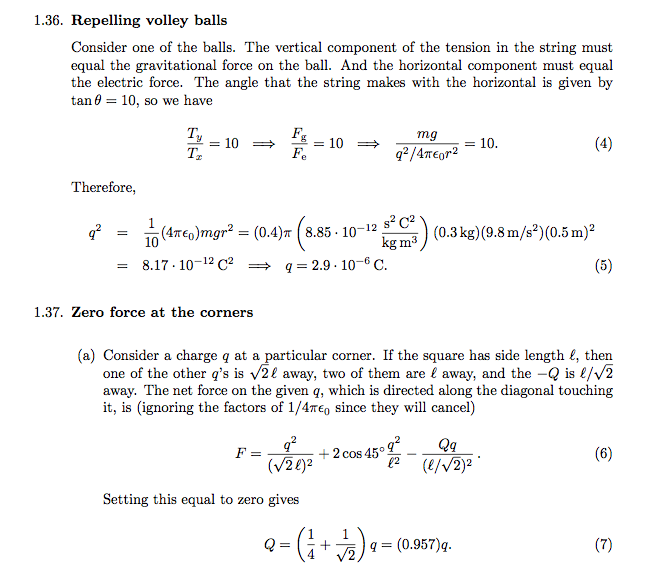 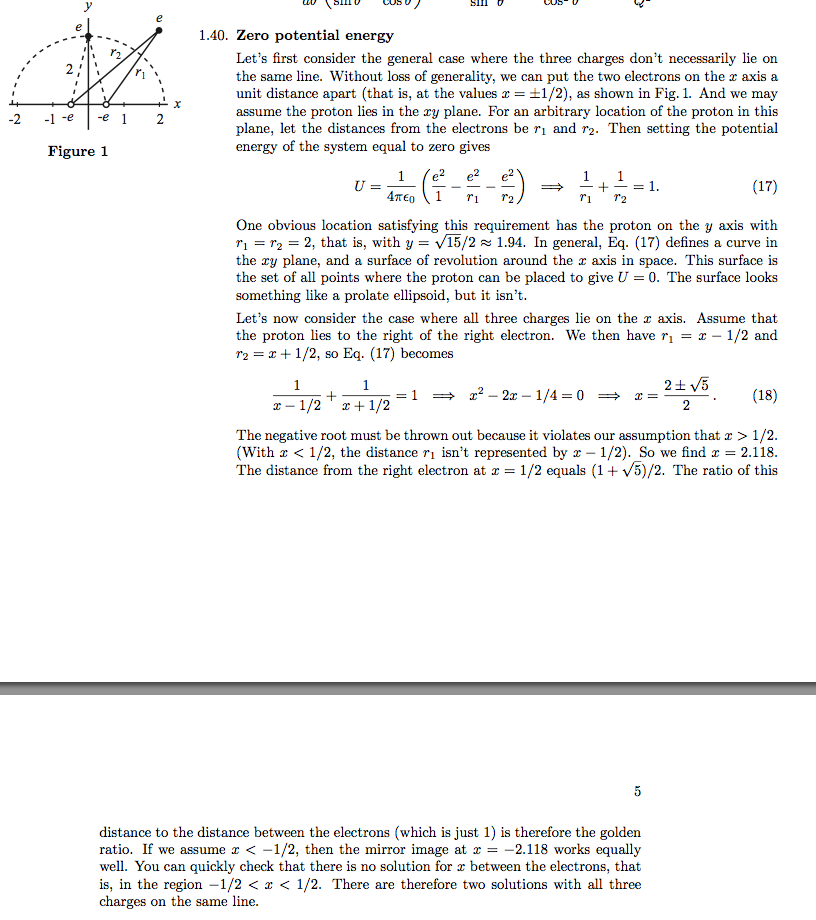 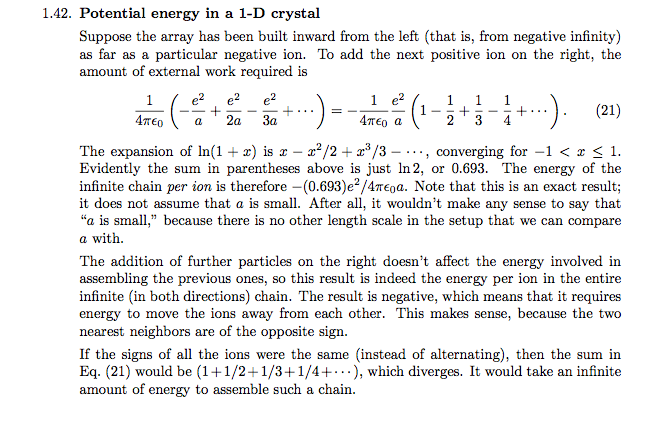 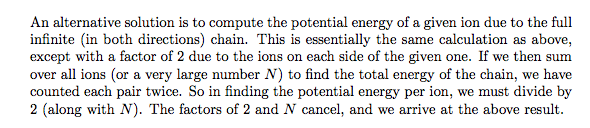 